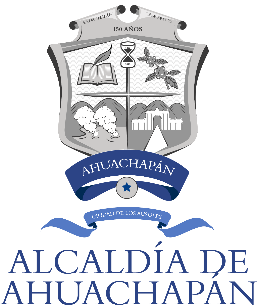 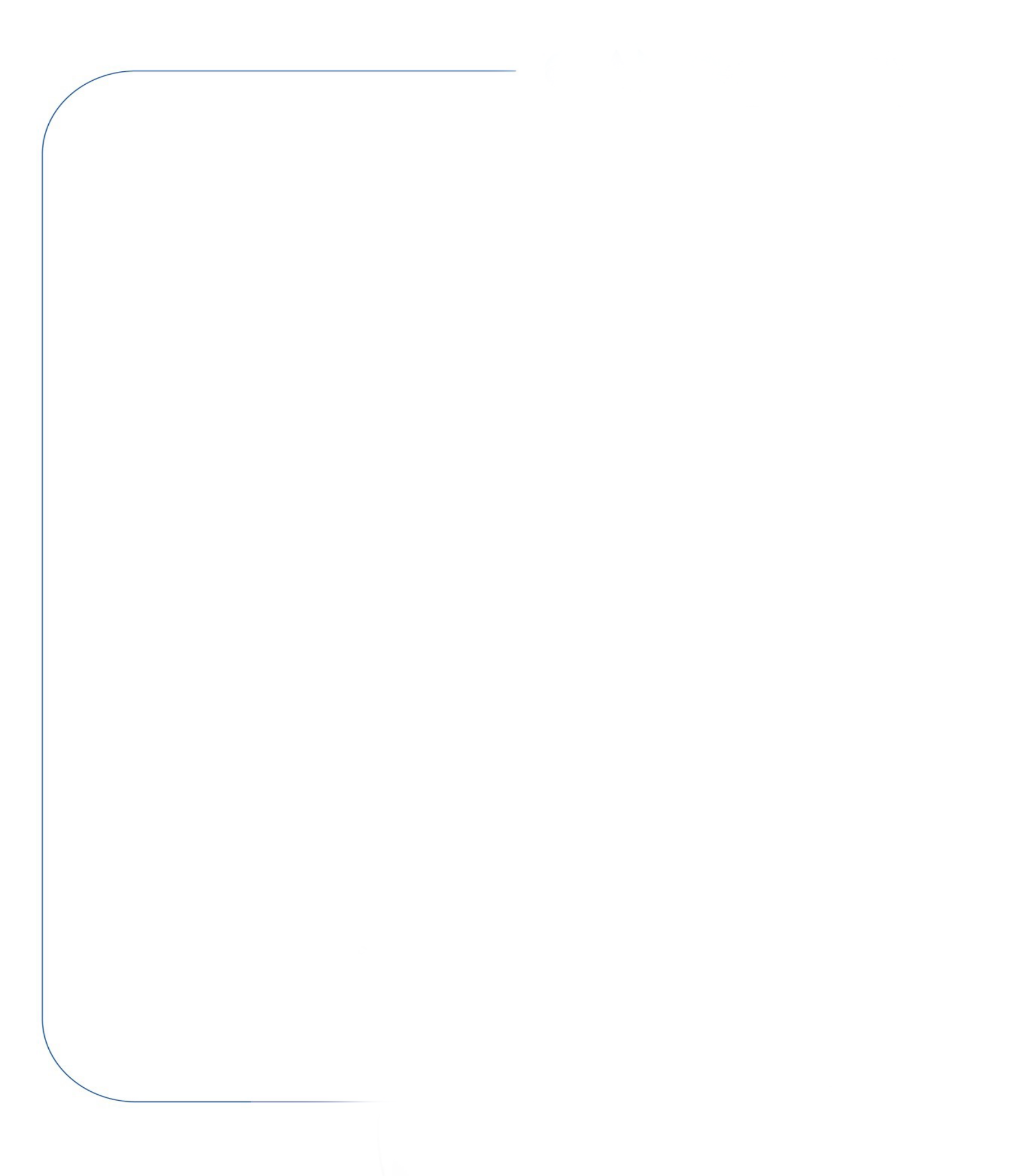 Ahuachapán,  2021DECLARATORIA DE INEXISTENCIAPúblico en general,Presente.En el marco del cumplimiento de la Ley de Acceso a la Información Pública-LAIP, todas las Instituciones del Estado, estamos obligadas a divulgar y poner a disposición de la ciudadanía, la información oficiosa establecida en los numerales del artículo 1O de la LAIP. El numeral 6 del Art. 1O LAIP, establece que se debe publicar la información correspondiente al Listado de asesores, determinando sus respectivas funciones.En ese contexto, se hace del conocimiento que no aparece publicada dicha información en nuestro Portal de Transparencia , por no contar en el periodo de Enero al mes de Diciembre  del dos mil veinte uno  con asesores contratados, de acuerdo a los registros correspondientes; no obstante en caso de realizar contrataciones, se hará la publicación para su consulta.No habiendo más que hacer constar, y para constancia firmo y sello la presenteDeclaratoria de inexistencia. En la ciudad de Ahuachapán, a los veinte días del mes de Mayo de dos mil veinte.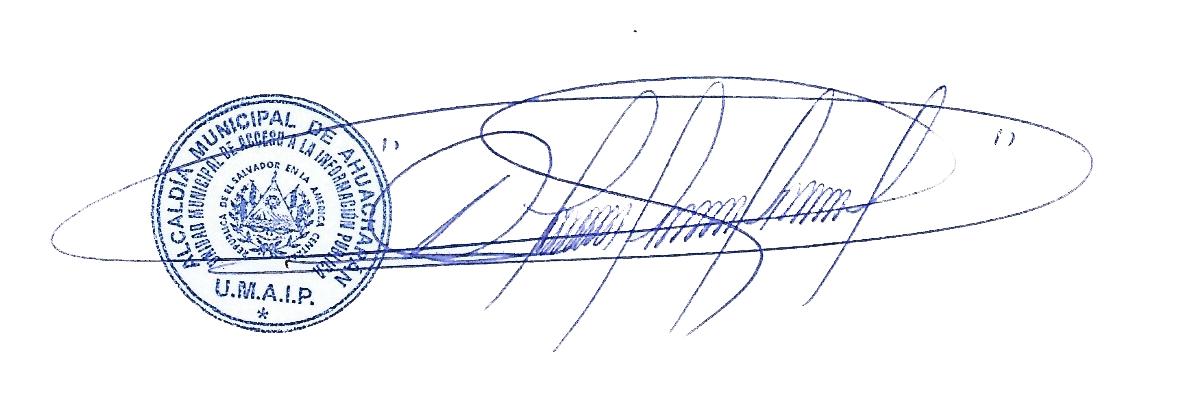 Lic. Marcial Ernesto Contreras Arévalo Oficial de Información Alcaldía Municipal de Ahuachapán UNIDAD MUNICIPAL DE ACCESO A LA INFORMACIÓN PÚBLICASegunda Av. Sur y Tercera Calle Poniente, frente a parque La Concordia, Ahuachapán, El Salvador. C. A.Teléfono 2487-4835; http://www.transparencia.gob.sv/institutions/alc-ahuachapan